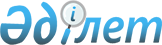 "Хромтау ауданында әлеуметтік көмек көрсету, мөлшерлерін белгілеу және мұқтаж азаматтардың жекелеген санаттарының тізбесін айқындау қағидаларын бекіту туралы" аудандық мәслихаттың 2016 жылғы 18 ақпандағы № 323 шешіміне өзгерістер мен толықтыру енгізу туралыАқтөбе облысы Хромтау аудандық мәслихатының 2016 жылғы 23 желтоқсандағы № 79 шешімі. Ақтөбе облысының Әділет департаментінде 2017 жылғы 11 қаңтарда № 5216 болып тіркелді      Қазақстан Республикасының 2001 жылғы 23 қаңтардағы "Қазақстан Республикасындағы жергілікті мемлекеттік басқару және өзін-өзі басқару туралы" Заңының 6 бабына, Қазақстан Республикасының 2008 жылғы 4 желтоқсандағы Бюджеттік кодексінің 56 бабының 1 тармағының 4) тармақшасына және Қазақстан Республикасы Үкіметінің 2013 жылғы 21 мамырдағы № 504 "Әлеуметтік көмек көрсетудің, оның мөлшерлерін белгілеудің және мұқтаж азаматтардың жекелеген санаттарының тізбесін айқындаудың үлгілік қағидаларын бекіту туралы" қаулысына сәйкес, Хромтау аудандық мәслихаты ШЕШІМ ҚАБЫЛДАДЫ:

      1. Аудандық мәслихаттың 2016 жылғы 18 ақпандағы № 323 "Хромтау ауданында әлеуметтік көмек көрсету, мөлшерлерін белгілеу және мұқтаж азаматтардың жекелеген санаттарының тізбесін айқындау қағидаларын бекіту туралы" (нормативтік құқықтық актілерді мемлекеттік тіркеу тізілімінде № 4780 тіркелген, 2016 жылдың 22 наурызында аудандық "Хромтау" газетінде жарияланған) шешіміне келесідей өзгерістер мен толықтыру енгізілсін:

      көрсетілген шешіммен бекітілген Хромтау ауданында әлеуметтік көмек көрсету, мөлшерлерін белгілеу және мұқтаж азаматтардың жекелеген санаттарының тізбесін айқындау қағидаларында:

      2 тармақта:

      мынадай мазмұндағы 1) тармақшамен толықтырылсын:

      "1) "Азаматтарға арналған үкімет" коммерциялық емес акционерлік қоғамының мемлекеттік корпорациясы Ақтөбе облысы бойынша филиалы – "Әлеуметтік төлемдерді ведомствоаралық есептеу орталығы" Департаментінің Хромтау аудандық бөлімшесі (бұдан әрі – уәкілетті ұйым);";

      1) тармақша 1-1) тармақша болып есептелсін;

      8) тармақша алып тасталсын;

      17 тармақтың 6) тармақшасы және 18 тармақтың 8) тармақшасы алып тасталсын.

      2. Осы шешім оның алғашқы ресми жарияланған күнінен кейін күнтізбелік он күн өткен соң қолданысқа енгізілсін.


					© 2012. Қазақстан Республикасы Әділет министрлігінің «Қазақстан Республикасының Заңнама және құқықтық ақпарат институты» ШЖҚ РМК
				
      Хромтау аудандық

Хромтау аудандық

      мәслихатының

мәслихатының

      сессия төрағасы

хатшысы

      Р.Исаев

Д.Молдашев

      "КЕЛІСІЛДІ"

      Ақтөбе облысының жұмыспен қамтуды

      үйлестіру және әлеуметтік бағдарламалар

      басқармасының басшысы

      ____________________________Қ.Отаров

       "____"________________20___ж.
